DŮM, BYT, POKOJ OBYDLÍVNITŘEK DOMUSLOVESAPoužité zdroje:Autor obrázků: Vojtěch Šeda, © META, o. p. s.Autor piktogramů: Sergio Palao, ARASAAC (http://arasaac.org), CC (BY-NC-SA)Obrázky:[cit. 2018-10-06]. Dostupné pod licencí Public Domain a Creative Commons na WWW:<https://commons.wikimedia.org/wiki/File:Kam%C3%BDk,_s%C3%ADdli%C5%A1t%C4%9B_Libu%C5%A1,_panel%C3%A1k_v_ulici_Cu%C5%99%C3%ADnova.jpg><https://pixabay.com/cs/d%C5%AFm-majetek-vlastnictv%C3%AD-dom%C3%A1c%C3%AD-31082/><https://pixabay.com/cs/t%C3%BDp%C3%AD-ind-stan-vlajka-%C5%BElut%C3%A1-k%C5%AF%C5%BEe-145879/><https://commons.wikimedia.org/wiki/File:Jurta_w_Karakorum.jpg><https://commons.wikimedia.org/wiki/File:Praha,_Jinonice,_pohled_na_s%C3%ADdli%C5%A1t%C4%9B_Barrandov_II.JPG><https://pixabay.com/cs/kuchyně-místnost-stůl-byt-jíst-75553/><https://www.flickr.com/photos/agizienski/6873223944><https://pixabay.com/cs/d%C5%AFm-gar%C3%A1%C5%BE-dom%C3%A1c%C3%AD-obytn%C3%BD-bydli%C5%A1t%C4%9B-304199/><https://pixabay.com/cs/visac%C3%AD-z%C3%A1mek-kl%C3%AD%C4%8D-t%C4%9Bsn%C4%9Bn%C3%AD-zav%C5%99%C3%ADt-2035052/>OBRÁZEKSLOVO (TISKACÍ VELKÉ PÍSMO)SLOVO (TISKACÍ MALÉ PÍSMO)6. PÁD(Bydlím v/ve/na …)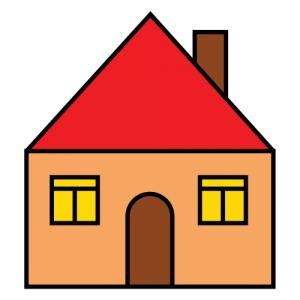 DŮMdůmdomě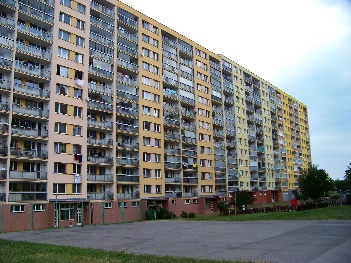 PANELÁKpanelákpaneláku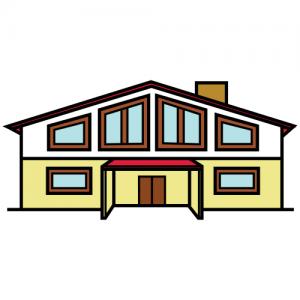 RODINNÝ DŮM(VILA)rodinný dům(vila)rodinném domě(vile)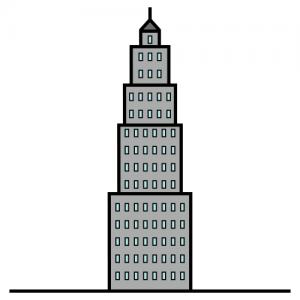 MRAKODRAPmrakodrapmrakodrapu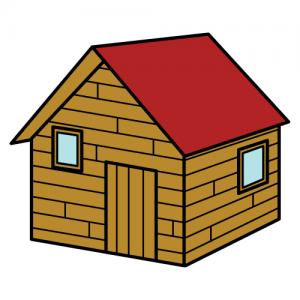 CHATAchatachatě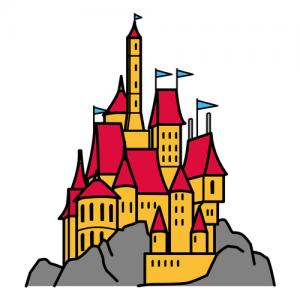 ZÁMEKzámekzámku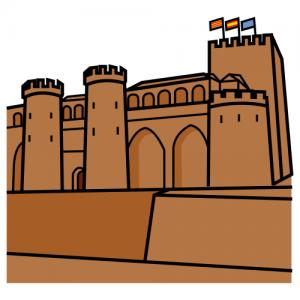 HRADhradhradě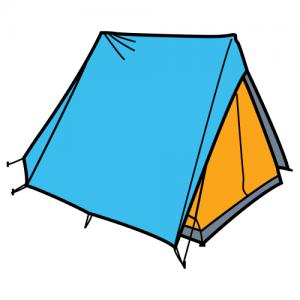 STANstanstanu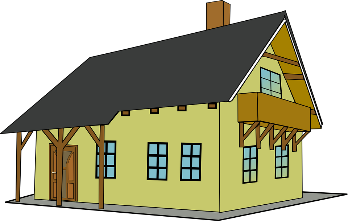 CHALUPAchalupachalupě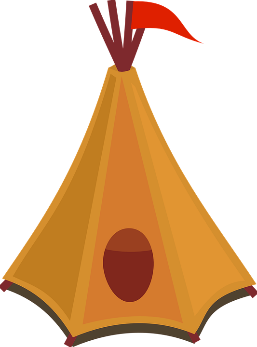 TÝPÍtýpítýpí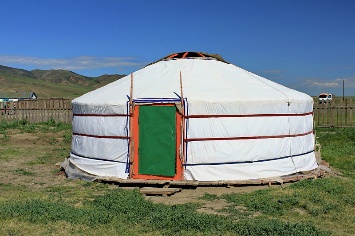 JURTAjurtajurtě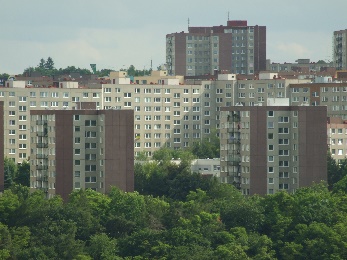 SÍDLIŠTĚsídlištěsídlišti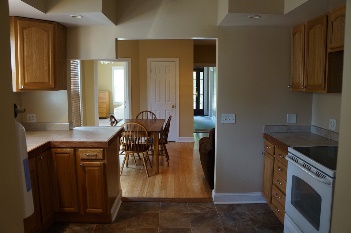 BYTbytbytě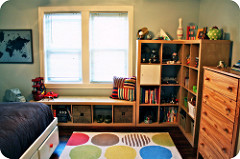 POKOJpokojpokojiOBRÁZEKSLOVO (TISKACÍ VELKÉ PÍSMO)SLOVO (TISKACÍ MALÉ PÍSMO)6. PÁD(Jsem v/ve/na …Je to v/ve/na …)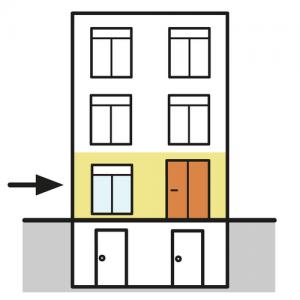 PŘÍZEMÍpřízemípřízemí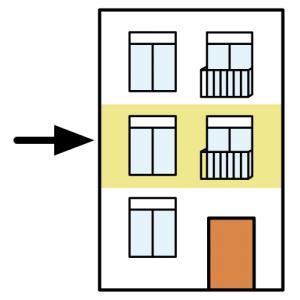 PRVNÍ PATROprvní patroprvním patře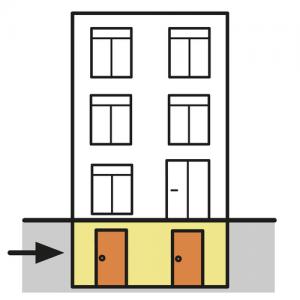 SKLEPsklepsklepě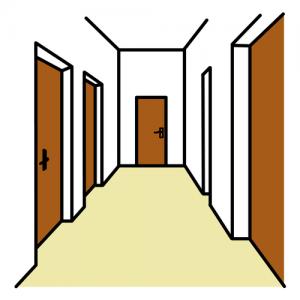 CHODBAchodbachodbě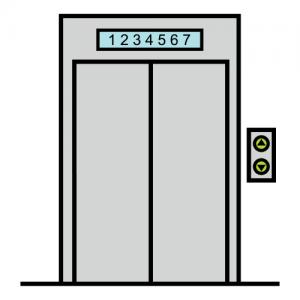 VÝTAHvýtahvýtahu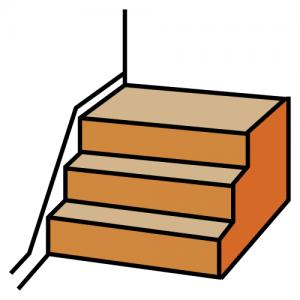 SCHODYSCHODIŠTĚschody schodištěschodech schodišti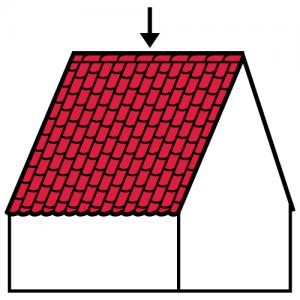 STŘECHAstřechastřeše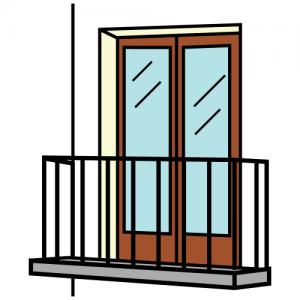 BALKÓNbalkónbalkóně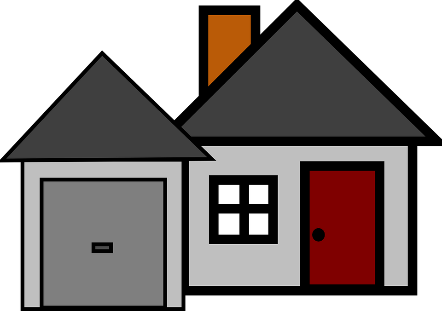 GARÁŽgarážgaráži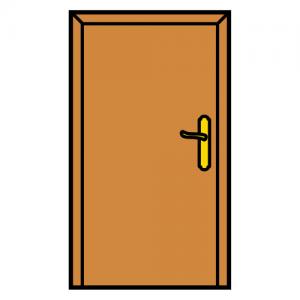 DVEŘEdveředveřích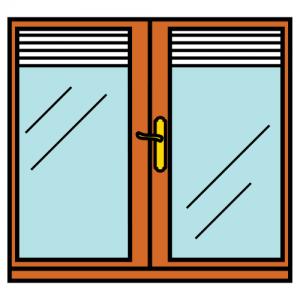 OKNOoknookně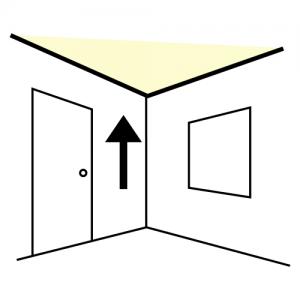 STROPstropstropě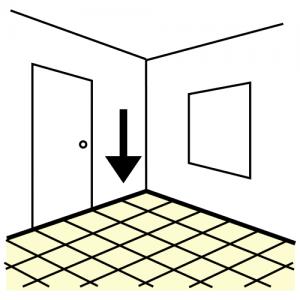 PODLAHApodlahapodlaze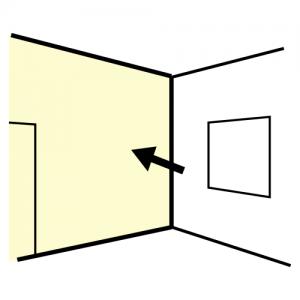 STĚNAZEĎstěnazeďstěnězdiOBRÁZEKSLOVO (TISKACÍ VELKÉ PÍSMO)SLOVO (TISKACÍ MALÉ PÍSMO)1. OSOBA J. Č. (Já …)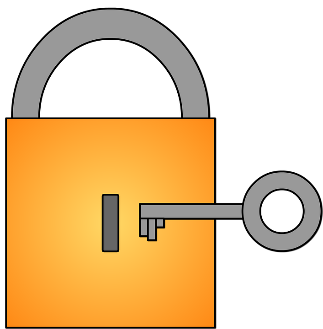 ZAMKNOUTzamknoutzamknu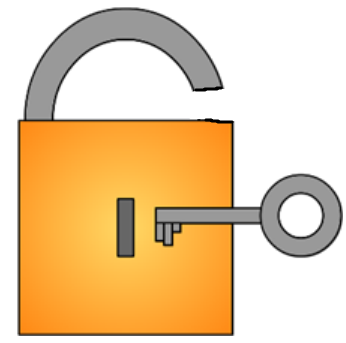 ODEMKNOUTodemknoutodemknu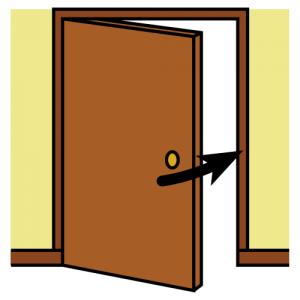 ZAVŘÍTzavřítzavřu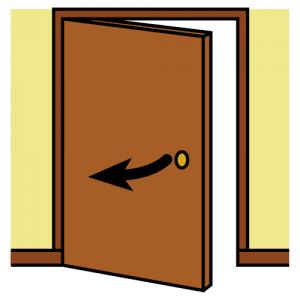 OTEVŘÍTotevřítotevřu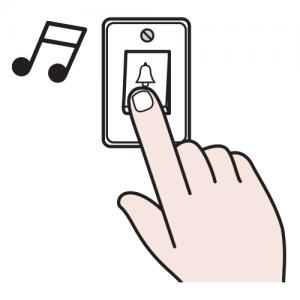 ZAZVONITzazvonitzazvoním